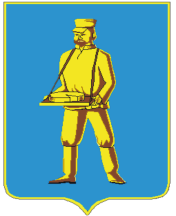 СОВЕТ ДЕПУТАТОВЛОТОШИНСКОГО МУНИЦИПАЛЬНОГО РАЙОНАМОСКОВСКОЙ ОБЛАСТИР Е Ш Е Н И Еот 20.12.2018  № 515/50Об  утверждении Прогнозного плана (программы) приватизации имущества муниципального образования «Лотошинский муниципальный район Московской области»  на  2019 годРуководствуясь Федеральным законом РФ от 21.12.2001 №178-ФЗ «О приватизации государственного и муниципального имущества», Положением о порядке организации и проведения приватизации муниципального имущества, находящегося в собственности муниципального образования «Лотошинский муниципальный район Московской области», утвержденным решением Совета депутатов Лотошинского района Московской области от  05.07.2011  № 279/28, Совет депутатов Лотошинского муниципального районар е ш и л: 1.  Утвердить Прогнозный  план  (программу)  приватизации имущества муниципального  образования  «Лотошинский  муниципальный район  Московской  области»   на  2019 год (далее - прогнозный план) согласно приложению к настоящему решению.            2.  Комитету по управлению имуществом администрации Лотошинского муниципального района Московской области провести приватизацию зданий, включенных в прогнозный план на 2019 год, одновременно с отчуждением лицу, приобретающему здание, земельного участка, занимаемого таким имуществом и необходимого для его использования, а также продолжить работу по приватизации муниципального имущества, ранее включенного в прогнозные планы (программы) приватизации имущества Лотошинского муниципального района.           3. Опубликовать настоящее решение в газете «Сельская новь» и разместить на официальном сайте www.лотошинье.рф.Председатель Совета депутатовЛотошинского муниципального района                                             В.В.МоляровГлава Лотошинскогомуниципального района				  	                    Е.Л. ДолгасоваРазослать: депутатам – 15 экз., Комитету по управлению имуществом – 6 экз. (заверенных), прокурору, газете «Сельская новь», юридическому отделу, в дело.Приложение                                                                         к Решению Совета депутатов                                                                        Лотошинского муниципального района                                                                        Московской области                                              от  20.12.2018   № 515/50ПРОГНОЗНЫЙ ПЛАН (ПРОГРАММА)приватизации имущества Лотошинского муниципального района Московской областина 2019 год1. Основными задачами приватизации имущества, находящегося в собственности муниципального образования «Лотошинский муниципальный район Московской области», в 2019 году являются:         приватизация имущества, находящегося в муниципальной собственности, не используемого по своему функциональному назначению и (или) не относящегося к имуществу, необходимому для осуществления полномочий органами местного самоуправления Лотошинского муниципального района;увеличение поступлений в бюджет Лотошинского муниципального района Московской области на 2019 год за счет средств от приватизации имущества, находящегося в собственности Лотошинского муниципального района Московской области.2. ПЕРЕЧЕНЬ МУНИЦИПАЛЬНОГО ИМУЩЕСТВА,подлежащего приватизации в 2018 году№п/пНаимено-ваниеимуществаАдресХарактеристика имущества Способ привати-зацииПредпола-гаемый срок привати-зации1.Крытая  стоянкаМосковская обл, Лотошинский р-н, Новолотошино д, 24 домОбщая площадь 2060,2 кв.м, кадастровый номер 50:02:04:00033:001,  лит.Б, объект 1.Одноэтажное, железобетонные панелиГод постройки:1984.Продажа на аукционе1 квартал2.Земельный участокМосковская область, Лотошинский район, пос. Новолотошино, д.24Общая площадь 4449 кв.м.Кадастровый номер 50:02:0020315:663;категория земель: земли населенных пунктов, разрешенное использование: для размещения органов управления производством.Обременения: охранная зона газопровода площадью 100 кв.м, охранная зона ЛЭП  свыше 1000 кв.м площадью 449 кв.м  Продажа на аукционе1 квартал3.Материальный складМосковская обл, Лотошинский р-н, Новолотошино д, 24 домОбщая площадь 666 кв.м, кадастровый номер 50:02:04:00033:002,  лит.В, объект 1.Одноэтажное, кирпичное.Год постройки:1971.Продажа на аукционе1 квартал4.Земельный участокМосковская область, Лотошинский район, пос. Новолотошино, д.24Общая площадь 5 405 кв.м.Кадастровый номер 50:02:0020315:664;категория земель: земли населенных пунктов, разрешенное использование: для размещения органов управления производством.Обременение: охранная зона ЛЭП  свыше 1000 кв.м площадью 346 кв.м  Продажа на аукционе1 квартал